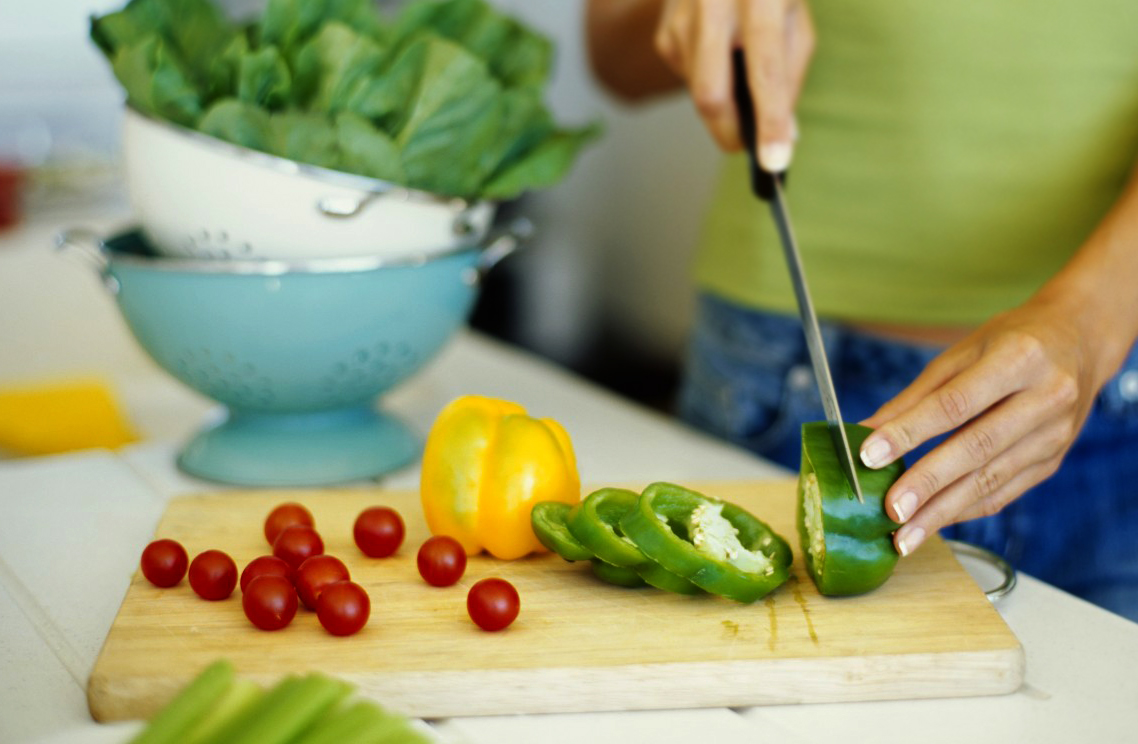 [Name der Veranstaltung][Wenn Sie das Foto durch ein eigenes Foto ersetzen möchten, löschen Sie es. Wählen Sie dann auf der Registerkarte „Einfügen” „Bilder” aus.][Immer ein großartiges Aussehen][Wenn Sie bereit zum Schreiben sind, markieren Sie eine Textzeile, und beginnen Sie mit der Eingabe. Schließen Sie am besten keine Leerzeichen rechts der Zeichen in die Markierung ein.]